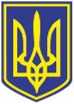 УКРАЇНАЧОРНОМОРСЬКА МІСЬКА РАДАВИКОНАВЧИЙ КОМІТЕТР І Ш Е Н Н Я       29.03.2023                                                                92	При розгляді заяви ____________________, яка проживає за адресою: провулок _____________, будинок № ___, селище Олександрівка, м. Чорноморськ Одеського району Одеської області, а також матеріалів служби у справах дітей виконавчого комітету Чорноморської міської ради Одеського району Одеської області встановлено:	Рішенням виконавчого комітету Чорноморської міської ради Одеського району Одеської області від ________ № ___ неповнолітньому _________________________ р.н., наданий  правовий статус дитини-сироти.  	Мати __________________померла ________ ( свідоцтво про смерть І-ЖД   ______, видане Чорноморським відділом державної реєстрації актів цивільного стану в Одеському районі Одеської області Південного міжрегіонального Управління Міністерства юстиції (м. Одеса)  _________, актовий запис № ____). 	Відомості про батька при реєстрації народження дитини внесені відповідно до частини 1 статті 135 Сімейного кодексу України.    	Неповнолітній ______________ р.н., зареєстрований і має право користування в будинку № ___ по провулку _______________ селища Олександрівка м. Чорноморська Одеського району Одеської області (витяг з домової книги про склад сім’ї та реєстрацію Олександрівської селищної адміністрації Чорноморської міської ради Одеського району Одеської області від __________ № ___).    	___________ бажає бути піклувальником онука, для чого має належні житлово-побутові умови, добрий стан здоров’я. 	На підставі викладеного та у відповідності до ст. ст. 243, 244,  247 Сімейного кодексу України, ст. ст.55, 58, 61, 63, 74 Цивільного кодексу України, ст. 11, 32 Закону України «Про забезпечення організаційно-правових умов соціального захисту дітей-сиріт та дітей, позбавлених батьківського піклування», п. п. 42, 43, 52, 53  Порядку провадження органами опіки та піклування діяльності, пов’язаної із захистом прав дитини, затвердженого постановою Кабінету Міністрів України  від 24.09.2008 № 866, рішення Комісії з питань захисту прав дитини від 22.03.2023, керуючись пп. 4 п.6 ст. 34, ст. 52 Закону України «Про місцеве самоврядування в Україні», виконавчий комітет Чорноморської  міської ради Одеського району Одеської області вирішив:	1. Призначити__________________________  піклувальником   неповнолітнього _________________________р.н.             2. Місце проживання неповнолітнього _____________________ р.н., визначити  за місцем  проживання  його  піклувальника  за  адресою:   провулок  ____________ , будинок № ___, селище Олександрівка, м. Чорноморськ Одеського району Одеської області. 	3. Чорноморському міському Центру соціальних служб (Наталія Давкніс) забезпечити соціальний супровід сім’ї піклувальника ____________________.  	4. Службі у справах дітей виконавчого комітету Чорноморської міської ради Одеського району Одеської області (Лілія Гудкова), управлінню освіти Чорноморської міської ради Одеського району Одеської області (Лілія Алексейчук), комунальному некомерційному підприємству «Чорноморська лікарня» Чорноморської міської ради Одеського району Одеської області (Сергій Солтик) забезпечити контроль за станом виховання, навчання і розвитку неповнолітнього __________________________ р.н. 	5. Контроль за виконанням даного рішення покласти на першого заступника міського голови Ігоря Лубковського.                    Міський голова                                                                  Василь ГУЛЯЄВ Про  призначення __________       піклувальником   неповнолітнього  ________________________ р.н  